Name										Class Period				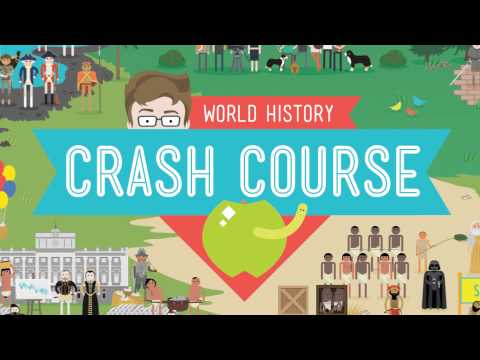 Video NameImportant DetailsSummarize/Main Idea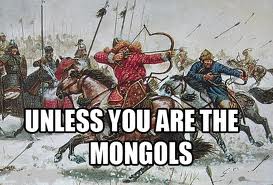 